Nombre: ……………………………………………………………………Ya hemos trabajado anteriormente la segmentación silábica, con objetos. En esta ocasión lo haremos con palabras. Es muy simple, debes contar las sílabas que hay en cada palabra, y así sabremos cuál es más larga o corta.Anota en el casillero tu respuesta.Ej:            CA – BA – LLO =          Sílabas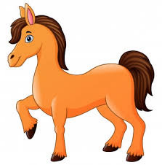                       O - VE - JA                                                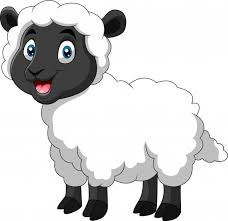                     CHAN - CHO     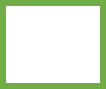 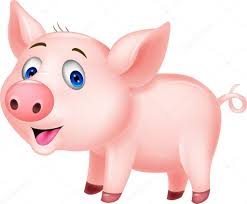 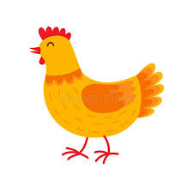                                         GA - LLI - NA              CA - BRA            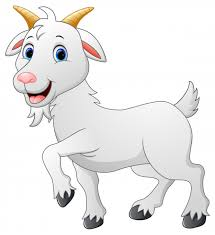 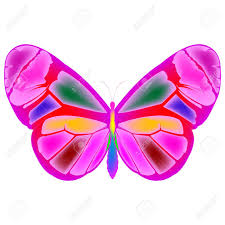                MA - RI - PO - SA   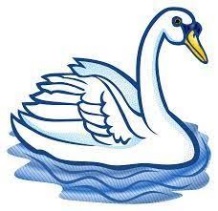                       CIS - NE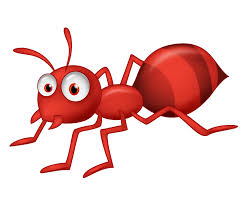                   HOR - MI - GA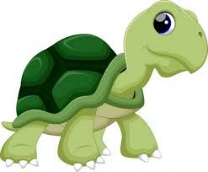 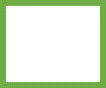                    TOR - TU - GA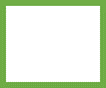 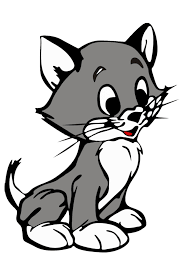                     GA - TO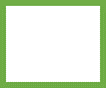 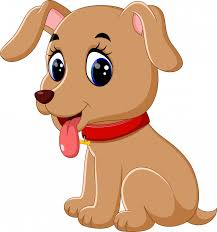                     PE  - RRO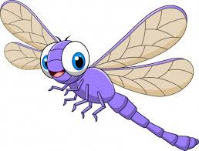 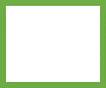                    LI - BÉ - LU -  LA